COVID  -  19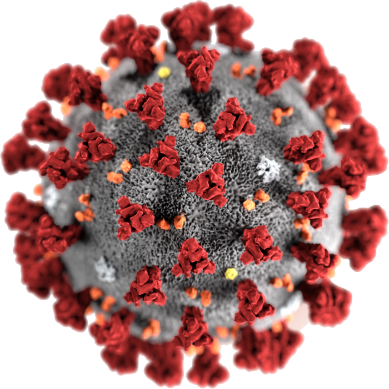 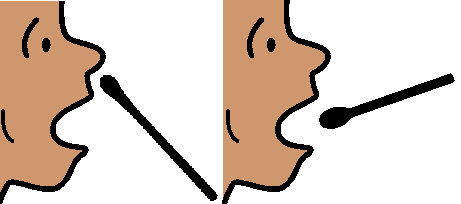 You have had a test.You must go home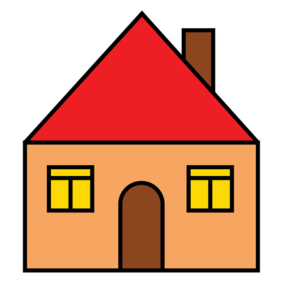 Wait at home. Do not go out.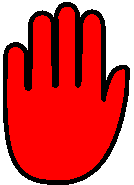 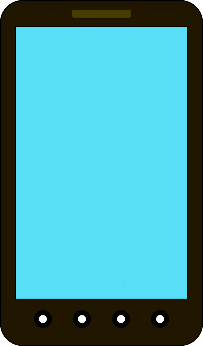 Wait to hear what to do next.